Präventionsmaßnahmen für die Sicherheit und Gesundheit bei Hitzearbeit in der WäschereiPräventionsmaßnahmen für die Sicherheit und Gesundheit bei Hitzearbeit in der WäschereiPräventionsmaßnahmen für die Sicherheit und Gesundheit bei Hitzearbeit in der WäschereiPräventionsmaßnahmen für die Sicherheit und Gesundheit bei Hitzearbeit in der Wäscherei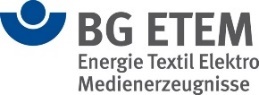 Checkliste Hitzearbeit Checkliste Hitzearbeit Checkliste Hitzearbeit Checkliste Hitzearbeit Checkliste Hitzearbeit Checkliste Hitzearbeit A. Lufttemperatur und normale Luftfeuchtigkeit:A. Lufttemperatur und normale Luftfeuchtigkeit:A. Lufttemperatur und normale Luftfeuchtigkeit:Auswertungshinweise:- mindestens ein Kriterium erfüllt:Hitzearbeit liegt mit hoher Wahrscheinlichkeit vorEinleitung wirksamer Präventionsmaßnahmen nach den STOP-PrinzipPflichtvorsorge ist zu veranlassen Auswertungshinweise:- mindestens ein Kriterium erfüllt:Hitzearbeit liegt mit hoher Wahrscheinlichkeit vorEinleitung wirksamer Präventionsmaßnahmen nach den STOP-PrinzipPflichtvorsorge ist zu veranlassen Auswertungshinweise:- mindestens ein Kriterium erfüllt:Hitzearbeit liegt mit hoher Wahrscheinlichkeit vorEinleitung wirksamer Präventionsmaßnahmen nach den STOP-PrinzipPflichtvorsorge ist zu veranlassen ja / neinLufttemperatur über 45 °C und Beschäftigungsdauer > 15 Min.Lufttemperatur über 45 °C und Beschäftigungsdauer > 15 Min.Auswertungshinweise:- mindestens ein Kriterium erfüllt:Hitzearbeit liegt mit hoher Wahrscheinlichkeit vorEinleitung wirksamer Präventionsmaßnahmen nach den STOP-PrinzipPflichtvorsorge ist zu veranlassen Auswertungshinweise:- mindestens ein Kriterium erfüllt:Hitzearbeit liegt mit hoher Wahrscheinlichkeit vorEinleitung wirksamer Präventionsmaßnahmen nach den STOP-PrinzipPflichtvorsorge ist zu veranlassen Auswertungshinweise:- mindestens ein Kriterium erfüllt:Hitzearbeit liegt mit hoher Wahrscheinlichkeit vorEinleitung wirksamer Präventionsmaßnahmen nach den STOP-PrinzipPflichtvorsorge ist zu veranlassen B. Lufttemperatur und gleichzeitig hohe Luftfeuchtigkeit:B. Lufttemperatur und gleichzeitig hohe Luftfeuchtigkeit:B. Lufttemperatur und gleichzeitig hohe Luftfeuchtigkeit:Auswertungshinweise:- mindestens ein Kriterium erfüllt:Hitzearbeit liegt mit hoher Wahrscheinlichkeit vorEinleitung wirksamer Präventionsmaßnahmen nach den STOP-PrinzipPflichtvorsorge ist zu veranlassen Auswertungshinweise:- mindestens ein Kriterium erfüllt:Hitzearbeit liegt mit hoher Wahrscheinlichkeit vorEinleitung wirksamer Präventionsmaßnahmen nach den STOP-PrinzipPflichtvorsorge ist zu veranlassen Auswertungshinweise:- mindestens ein Kriterium erfüllt:Hitzearbeit liegt mit hoher Wahrscheinlichkeit vorEinleitung wirksamer Präventionsmaßnahmen nach den STOP-PrinzipPflichtvorsorge ist zu veranlassen ja / neinLufttemperatur über 30 °C mindestens vier Stunden pro Schicht und gleichzeitig hohe Luftfeuchtigkeit (gekennzeichnet bspw. durch feuchte o. nasse Haut)Lufttemperatur über 30 °C mindestens vier Stunden pro Schicht und gleichzeitig hohe Luftfeuchtigkeit (gekennzeichnet bspw. durch feuchte o. nasse Haut)Auswertungshinweise:- mindestens ein Kriterium erfüllt:Hitzearbeit liegt mit hoher Wahrscheinlichkeit vorEinleitung wirksamer Präventionsmaßnahmen nach den STOP-PrinzipPflichtvorsorge ist zu veranlassen Auswertungshinweise:- mindestens ein Kriterium erfüllt:Hitzearbeit liegt mit hoher Wahrscheinlichkeit vorEinleitung wirksamer Präventionsmaßnahmen nach den STOP-PrinzipPflichtvorsorge ist zu veranlassen Auswertungshinweise:- mindestens ein Kriterium erfüllt:Hitzearbeit liegt mit hoher Wahrscheinlichkeit vorEinleitung wirksamer Präventionsmaßnahmen nach den STOP-PrinzipPflichtvorsorge ist zu veranlassen C. Flüssigkeitsaufnahme:C. Flüssigkeitsaufnahme:C. Flüssigkeitsaufnahme:Auswertungshinweise:- mindestens ein Kriterium erfüllt:Hitzearbeit liegt mit hoher Wahrscheinlichkeit vorEinleitung wirksamer Präventionsmaßnahmen nach den STOP-PrinzipPflichtvorsorge ist zu veranlassen Auswertungshinweise:- mindestens ein Kriterium erfüllt:Hitzearbeit liegt mit hoher Wahrscheinlichkeit vorEinleitung wirksamer Präventionsmaßnahmen nach den STOP-PrinzipPflichtvorsorge ist zu veranlassen Auswertungshinweise:- mindestens ein Kriterium erfüllt:Hitzearbeit liegt mit hoher Wahrscheinlichkeit vorEinleitung wirksamer Präventionsmaßnahmen nach den STOP-PrinzipPflichtvorsorge ist zu veranlassen ja / neinFlüssigkeitsaufnahme über 4 Liter/SchichtFlüssigkeitsaufnahme über 4 Liter/SchichtAuswertungshinweise:- mindestens ein Kriterium erfüllt:Hitzearbeit liegt mit hoher Wahrscheinlichkeit vorEinleitung wirksamer Präventionsmaßnahmen nach den STOP-PrinzipPflichtvorsorge ist zu veranlassen Auswertungshinweise:- mindestens ein Kriterium erfüllt:Hitzearbeit liegt mit hoher Wahrscheinlichkeit vorEinleitung wirksamer Präventionsmaßnahmen nach den STOP-PrinzipPflichtvorsorge ist zu veranlassen Auswertungshinweise:- mindestens ein Kriterium erfüllt:Hitzearbeit liegt mit hoher Wahrscheinlichkeit vorEinleitung wirksamer Präventionsmaßnahmen nach den STOP-PrinzipPflichtvorsorge ist zu veranlassen D. Wärmestrahlung:D. Wärmestrahlung:D. Wärmestrahlung:Auswertungshinweise:- mindestens ein Kriterium erfüllt:Hitzearbeit liegt mit hoher Wahrscheinlichkeit vorEinleitung wirksamer Präventionsmaßnahmen nach den STOP-PrinzipPflichtvorsorge ist zu veranlassen Auswertungshinweise:- mindestens ein Kriterium erfüllt:Hitzearbeit liegt mit hoher Wahrscheinlichkeit vorEinleitung wirksamer Präventionsmaßnahmen nach den STOP-PrinzipPflichtvorsorge ist zu veranlassen Auswertungshinweise:- mindestens ein Kriterium erfüllt:Hitzearbeit liegt mit hoher Wahrscheinlichkeit vorEinleitung wirksamer Präventionsmaßnahmen nach den STOP-PrinzipPflichtvorsorge ist zu veranlassen ja / neinWärmestrahlung auf unbedeckter Haut unerträglich Wärmestrahlung auf unbedeckter Haut unerträglich Auswertungshinweise:- mindestens ein Kriterium erfüllt:Hitzearbeit liegt mit hoher Wahrscheinlichkeit vorEinleitung wirksamer Präventionsmaßnahmen nach den STOP-PrinzipPflichtvorsorge ist zu veranlassen Auswertungshinweise:- mindestens ein Kriterium erfüllt:Hitzearbeit liegt mit hoher Wahrscheinlichkeit vorEinleitung wirksamer Präventionsmaßnahmen nach den STOP-PrinzipPflichtvorsorge ist zu veranlassen Auswertungshinweise:- mindestens ein Kriterium erfüllt:Hitzearbeit liegt mit hoher Wahrscheinlichkeit vorEinleitung wirksamer Präventionsmaßnahmen nach den STOP-PrinzipPflichtvorsorge ist zu veranlassen Gefährdungen durch Hitzearbeit:HitzekollapsDehydrationHitzeerschöpfungHitzekoller und HitzekrämpfeHitzschlag und Hitzetod Gefährdungen durch Hitzearbeit:HitzekollapsDehydrationHitzeerschöpfungHitzekoller und HitzekrämpfeHitzschlag und Hitzetod Gefährdungen durch Hitzearbeit:HitzekollapsDehydrationHitzeerschöpfungHitzekoller und HitzekrämpfeHitzschlag und Hitzetod Gefährdungen durch Hitzearbeit:HitzekollapsDehydrationHitzeerschöpfungHitzekoller und HitzekrämpfeHitzschlag und Hitzetod Gefährdungen durch Hitzearbeit:HitzekollapsDehydrationHitzeerschöpfungHitzekoller und HitzekrämpfeHitzschlag und Hitzetod Gefährdungen durch Hitzearbeit:HitzekollapsDehydrationHitzeerschöpfungHitzekoller und HitzekrämpfeHitzschlag und Hitzetod PräventionsmaßnahmenPräventionsmaßnahmenPräventionsmaßnahmenPräventionsmaßnahmenPräventionsmaßnahmenPräventionsmaßnahmenHinweis: Bei der Festlegung der Maßnahmen ist nach § 4 ArbSchG die Rangfolge:SubstitutionTechnische MaßnahmenOrganisatorischen Maßnahmen 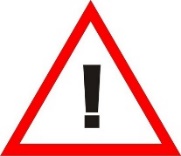 Persönliche und verhaltensbezogene Maßnahmen                 einzuhalten.Anmerkung des Erstellers: Diese Aufstellung erhebt keinen Anspruch auf Vollständigkeit. Nicht alle aufgeführten Präventionsmaßnahmen sind universell umsetzbar.  Hinweis: Bei der Festlegung der Maßnahmen ist nach § 4 ArbSchG die Rangfolge:SubstitutionTechnische MaßnahmenOrganisatorischen Maßnahmen Persönliche und verhaltensbezogene Maßnahmen                 einzuhalten.Anmerkung des Erstellers: Diese Aufstellung erhebt keinen Anspruch auf Vollständigkeit. Nicht alle aufgeführten Präventionsmaßnahmen sind universell umsetzbar.  Hinweis: Bei der Festlegung der Maßnahmen ist nach § 4 ArbSchG die Rangfolge:SubstitutionTechnische MaßnahmenOrganisatorischen Maßnahmen Persönliche und verhaltensbezogene Maßnahmen                 einzuhalten.Anmerkung des Erstellers: Diese Aufstellung erhebt keinen Anspruch auf Vollständigkeit. Nicht alle aufgeführten Präventionsmaßnahmen sind universell umsetzbar.  Hinweis: Bei der Festlegung der Maßnahmen ist nach § 4 ArbSchG die Rangfolge:SubstitutionTechnische MaßnahmenOrganisatorischen Maßnahmen Persönliche und verhaltensbezogene Maßnahmen                 einzuhalten.Anmerkung des Erstellers: Diese Aufstellung erhebt keinen Anspruch auf Vollständigkeit. Nicht alle aufgeführten Präventionsmaßnahmen sind universell umsetzbar.  Hinweis: Bei der Festlegung der Maßnahmen ist nach § 4 ArbSchG die Rangfolge:SubstitutionTechnische MaßnahmenOrganisatorischen Maßnahmen Persönliche und verhaltensbezogene Maßnahmen                 einzuhalten.Anmerkung des Erstellers: Diese Aufstellung erhebt keinen Anspruch auf Vollständigkeit. Nicht alle aufgeführten Präventionsmaßnahmen sind universell umsetzbar.  Hinweis: Bei der Festlegung der Maßnahmen ist nach § 4 ArbSchG die Rangfolge:SubstitutionTechnische MaßnahmenOrganisatorischen Maßnahmen Persönliche und verhaltensbezogene Maßnahmen                 einzuhalten.Anmerkung des Erstellers: Diese Aufstellung erhebt keinen Anspruch auf Vollständigkeit. Nicht alle aufgeführten Präventionsmaßnahmen sind universell umsetzbar.  Substitution:Substitution:Hinweise zur MaßnahmeHinweise zur MaßnahmeHinweise zur Maßnahmeeigene NotizenAnschaffung neuer NiedrigtemperaturmangelAnschaffung neuer NiedrigtemperaturmangelReduzierung der Wärmeabstrahlung durch geringere Betriebstemperatur ca. 100 °C statt ca. 180 °CHilfsmittel: BG ETEM Broschüre „Bereitstellung von Maschinen – Erfolgreich planen, beschaffen, in Betrieb nehmen, verändern“+  geringere Hitzebelastung-   hoher Investitionsaufwand Reduzierung der Wärmeabstrahlung durch geringere Betriebstemperatur ca. 100 °C statt ca. 180 °CHilfsmittel: BG ETEM Broschüre „Bereitstellung von Maschinen – Erfolgreich planen, beschaffen, in Betrieb nehmen, verändern“+  geringere Hitzebelastung-   hoher Investitionsaufwand Reduzierung der Wärmeabstrahlung durch geringere Betriebstemperatur ca. 100 °C statt ca. 180 °CHilfsmittel: BG ETEM Broschüre „Bereitstellung von Maschinen – Erfolgreich planen, beschaffen, in Betrieb nehmen, verändern“+  geringere Hitzebelastung-   hoher Investitionsaufwand Technische Maßnahmen:Technische Maßnahmen:Hinweise zur MaßnahmeHinweise zur MaßnahmeHinweise zur Maßnahmeeigene NotizenBeschichtung der Fenster mit SchattiermittelBeschichtung der Fenster mit SchattiermittelReduzierung der Innenraumtemperatur durch Reflexion der Sonneneinstrahlungfür Sheddächern geeignet + kurzfristig realisierbar-  muss regelmäßig wiederholt werden-  geringer BlendschutzReduzierung der Innenraumtemperatur durch Reflexion der Sonneneinstrahlungfür Sheddächern geeignet + kurzfristig realisierbar-  muss regelmäßig wiederholt werden-  geringer BlendschutzReduzierung der Innenraumtemperatur durch Reflexion der Sonneneinstrahlungfür Sheddächern geeignet + kurzfristig realisierbar-  muss regelmäßig wiederholt werden-  geringer BlendschutzSonnenschutzfolie auf Fenster Sonnenschutzfolie auf Fenster Reduzierung der WärmeeinstrahlungGut für Sheddächer geeignet + kurzfristig realisierbar+ mehrere Jahre wirksam -  geringer BlendschutzReduzierung der WärmeeinstrahlungGut für Sheddächer geeignet + kurzfristig realisierbar+ mehrere Jahre wirksam -  geringer BlendschutzReduzierung der WärmeeinstrahlungGut für Sheddächer geeignet + kurzfristig realisierbar+ mehrere Jahre wirksam -  geringer BlendschutzInnenrollos und -jalousien Innenrollos und -jalousien innenliegende Rollos sollten aus hellem / reflektierenden Materialen sein + kurzfristig realisierbar+ guter Blendschutz- geringer Schutz vor Wärmeeinstrahlunginnenliegende Rollos sollten aus hellem / reflektierenden Materialen sein + kurzfristig realisierbar+ guter Blendschutz- geringer Schutz vor Wärmeeinstrahlunginnenliegende Rollos sollten aus hellem / reflektierenden Materialen sein + kurzfristig realisierbar+ guter Blendschutz- geringer Schutz vor WärmeeinstrahlungMarkisenMarkisensollten hinterlüftet sein+ mittelfristig umsetzbar+ guter Blendschutz+ guter Schutz gegen direkte Sonneneinstrahlung- Investitionsaufwandsollten hinterlüftet sein+ mittelfristig umsetzbar+ guter Blendschutz+ guter Schutz gegen direkte Sonneneinstrahlung- Investitionsaufwandsollten hinterlüftet sein+ mittelfristig umsetzbar+ guter Blendschutz+ guter Schutz gegen direkte Sonneneinstrahlung- InvestitionsaufwandAußenjalousien Außenjalousien um die Wirkung zu erhöhen, sollten diese isoliert sein + mittelfristig umsetzbar+ hoher Schutz gegen direkte Sonneneinstrahlung+ hoher Blendschutz+ langlebig -  Investitionsaufwandum die Wirkung zu erhöhen, sollten diese isoliert sein + mittelfristig umsetzbar+ hoher Schutz gegen direkte Sonneneinstrahlung+ hoher Blendschutz+ langlebig -  Investitionsaufwandum die Wirkung zu erhöhen, sollten diese isoliert sein + mittelfristig umsetzbar+ hoher Schutz gegen direkte Sonneneinstrahlung+ hoher Blendschutz+ langlebig -  InvestitionsaufwandVentilatorenVentilatorendurch den erzeugten Luftstrom werden die Schweißverdunstung und die kühlende Wirkung gefördertauf Verlegung des Netzkabels achten (Stolpergefahr)Prüfung nach § 5 DGUV Vorschrift 3 durchführen  + mobil, leicht und schnell aufzustellen + günstige Anschaffungskosten-  Gefahr der Zugluft- Aufwirbelung von Staub- u. Pollen (Beeinträchtigung von   Allergikern)durch den erzeugten Luftstrom werden die Schweißverdunstung und die kühlende Wirkung gefördertauf Verlegung des Netzkabels achten (Stolpergefahr)Prüfung nach § 5 DGUV Vorschrift 3 durchführen  + mobil, leicht und schnell aufzustellen + günstige Anschaffungskosten-  Gefahr der Zugluft- Aufwirbelung von Staub- u. Pollen (Beeinträchtigung von   Allergikern)durch den erzeugten Luftstrom werden die Schweißverdunstung und die kühlende Wirkung gefördertauf Verlegung des Netzkabels achten (Stolpergefahr)Prüfung nach § 5 DGUV Vorschrift 3 durchführen  + mobil, leicht und schnell aufzustellen + günstige Anschaffungskosten-  Gefahr der Zugluft- Aufwirbelung von Staub- u. Pollen (Beeinträchtigung von   Allergikern)Mobile KlimageräteMobile Klimagerätezur lokalen Kühlung der Arbeitsplätze und Schaffung von AbkühlzonenPrüfung nach § 5 DGUV Vorschrift 3 durchführen  auf Verlegung des Netzkabels und Abluftschlauches achten (Stolpergefahr)+ mobil und schnell aufzustellen+ lokale und bedarfsgerechte Kühlung-  Gefährdung durch kühle Zugluft („steifer Hals“,    Erkältung)-  Anschaffungs- und Betriebskosten zur lokalen Kühlung der Arbeitsplätze und Schaffung von AbkühlzonenPrüfung nach § 5 DGUV Vorschrift 3 durchführen  auf Verlegung des Netzkabels und Abluftschlauches achten (Stolpergefahr)+ mobil und schnell aufzustellen+ lokale und bedarfsgerechte Kühlung-  Gefährdung durch kühle Zugluft („steifer Hals“,    Erkältung)-  Anschaffungs- und Betriebskosten zur lokalen Kühlung der Arbeitsplätze und Schaffung von AbkühlzonenPrüfung nach § 5 DGUV Vorschrift 3 durchführen  auf Verlegung des Netzkabels und Abluftschlauches achten (Stolpergefahr)+ mobil und schnell aufzustellen+ lokale und bedarfsgerechte Kühlung-  Gefährdung durch kühle Zugluft („steifer Hals“,    Erkältung)-  Anschaffungs- und Betriebskosten zentrale Klima- u. RLT Anlagenzentrale Klima- u. RLT Anlagenzur Schaffung eines definierten Raumklimas innerhalb eines BereichesTemperaturdifferenz zwischen Außenluft- u. Raumtemperatur sollte max. 6 °C betragenbei Neuanschaffung die Themen „Energierecycling“ und Absorptionskältemaschinen berücksichtigen Checklisten zu RLT-Anlagen nutzen (www.bgetem.de, Webcode M18445067)+ konstantes, bereichseinheitliches Raumklima+ lange Nutzungsdauer+ Reduzierung der Keim - Virenlast (Filter)-  Gefährdung durch kühle Raumtemperaturen u. Zugluft - Keimbelastung bei unsachgemäßer Nutzung-  Anschaffungs- und Betriebskosten zur Schaffung eines definierten Raumklimas innerhalb eines BereichesTemperaturdifferenz zwischen Außenluft- u. Raumtemperatur sollte max. 6 °C betragenbei Neuanschaffung die Themen „Energierecycling“ und Absorptionskältemaschinen berücksichtigen Checklisten zu RLT-Anlagen nutzen (www.bgetem.de, Webcode M18445067)+ konstantes, bereichseinheitliches Raumklima+ lange Nutzungsdauer+ Reduzierung der Keim - Virenlast (Filter)-  Gefährdung durch kühle Raumtemperaturen u. Zugluft - Keimbelastung bei unsachgemäßer Nutzung-  Anschaffungs- und Betriebskosten zur Schaffung eines definierten Raumklimas innerhalb eines BereichesTemperaturdifferenz zwischen Außenluft- u. Raumtemperatur sollte max. 6 °C betragenbei Neuanschaffung die Themen „Energierecycling“ und Absorptionskältemaschinen berücksichtigen Checklisten zu RLT-Anlagen nutzen (www.bgetem.de, Webcode M18445067)+ konstantes, bereichseinheitliches Raumklima+ lange Nutzungsdauer+ Reduzierung der Keim - Virenlast (Filter)-  Gefährdung durch kühle Raumtemperaturen u. Zugluft - Keimbelastung bei unsachgemäßer Nutzung-  Anschaffungs- und Betriebskosten Organisatorische Maßnahmen:Organisatorische Maßnahmen:Hinweise zur MaßnahmeHinweise zur MaßnahmeHinweise zur Maßnahmeeigene NotizenBerücksichtigung besonderer Personengruppen Berücksichtigung besonderer Personengruppen bei der „Einsatzplanung“ ist spezielle Rücksichtnahme geboten bei:                  - werdenden / stillenden Müttern                 - älteren / gesundheitlich vorbelasteten                    Personendiese sollten nicht an hitzebelastenden Arbeitsplätzen tätig sein.bei der „Einsatzplanung“ ist spezielle Rücksichtnahme geboten bei:                  - werdenden / stillenden Müttern                 - älteren / gesundheitlich vorbelasteten                    Personendiese sollten nicht an hitzebelastenden Arbeitsplätzen tätig sein.bei der „Einsatzplanung“ ist spezielle Rücksichtnahme geboten bei:                  - werdenden / stillenden Müttern                 - älteren / gesundheitlich vorbelasteten                    Personendiese sollten nicht an hitzebelastenden Arbeitsplätzen tätig sein.Nachtkühlung nutzen Nachtkühlung nutzen bei der Arbeitsplanung sollte die Nachtabkühlung berücksichtigt werden – Personal zum Öffnen und Schließen der „Gebäudeöffnungen“ abstellenDurchlüftung der Arbeitsräume in den Nachstunden reduziert die Raumtemperatur – möglichst Querlüftung vornehmenbetriebliche Sicherheit und hygienische Anforderungen im Vorfeld prüfen  + effektiv und kostengünstig- keine langanhaltende Wirkungbei der Arbeitsplanung sollte die Nachtabkühlung berücksichtigt werden – Personal zum Öffnen und Schließen der „Gebäudeöffnungen“ abstellenDurchlüftung der Arbeitsräume in den Nachstunden reduziert die Raumtemperatur – möglichst Querlüftung vornehmenbetriebliche Sicherheit und hygienische Anforderungen im Vorfeld prüfen  + effektiv und kostengünstig- keine langanhaltende Wirkungbei der Arbeitsplanung sollte die Nachtabkühlung berücksichtigt werden – Personal zum Öffnen und Schließen der „Gebäudeöffnungen“ abstellenDurchlüftung der Arbeitsräume in den Nachstunden reduziert die Raumtemperatur – möglichst Querlüftung vornehmenbetriebliche Sicherheit und hygienische Anforderungen im Vorfeld prüfen  + effektiv und kostengünstig- keine langanhaltende Wirkungunnötige Wärmequellen unnötige Wärmequellen bspw. Netzteile vieler Betriebsmittel produzieren auch im Standby-Modus Abwärme – sofern betriebsbedingt möglich „vom Netz“ nehmen oder mittels Hauptschalter zum Schichtende deaktivieren+ effektiv und kostengünstig- ggf. verlängerte „Anlaufzeiten“ der Anlagen beim Wiederein-  schaltenbspw. Netzteile vieler Betriebsmittel produzieren auch im Standby-Modus Abwärme – sofern betriebsbedingt möglich „vom Netz“ nehmen oder mittels Hauptschalter zum Schichtende deaktivieren+ effektiv und kostengünstig- ggf. verlängerte „Anlaufzeiten“ der Anlagen beim Wiederein-  schaltenbspw. Netzteile vieler Betriebsmittel produzieren auch im Standby-Modus Abwärme – sofern betriebsbedingt möglich „vom Netz“ nehmen oder mittels Hauptschalter zum Schichtende deaktivieren+ effektiv und kostengünstig- ggf. verlängerte „Anlaufzeiten“ der Anlagen beim Wiederein-  schaltenVerlagerung der ArbeitszeitenVerlagerung der ArbeitszeitenArbeitsbeginn weiter in die Morgenstunden vorverlegen und Nachtabkühlung sinnvoll nutzen hitzebelastende Tätigkeiten zu Schichtbeginn durchführenbei Schichtbetrieb: Schichtbeginn der „zweiten Schicht“ in die Nachmittagsstunden legen + effektiv-  mögl. Widerstand der MitarbeiterArbeitsbeginn weiter in die Morgenstunden vorverlegen und Nachtabkühlung sinnvoll nutzen hitzebelastende Tätigkeiten zu Schichtbeginn durchführenbei Schichtbetrieb: Schichtbeginn der „zweiten Schicht“ in die Nachmittagsstunden legen + effektiv-  mögl. Widerstand der MitarbeiterArbeitsbeginn weiter in die Morgenstunden vorverlegen und Nachtabkühlung sinnvoll nutzen hitzebelastende Tätigkeiten zu Schichtbeginn durchführenbei Schichtbetrieb: Schichtbeginn der „zweiten Schicht“ in die Nachmittagsstunden legen + effektiv-  mögl. Widerstand der MitarbeiterEntwärmungsphasen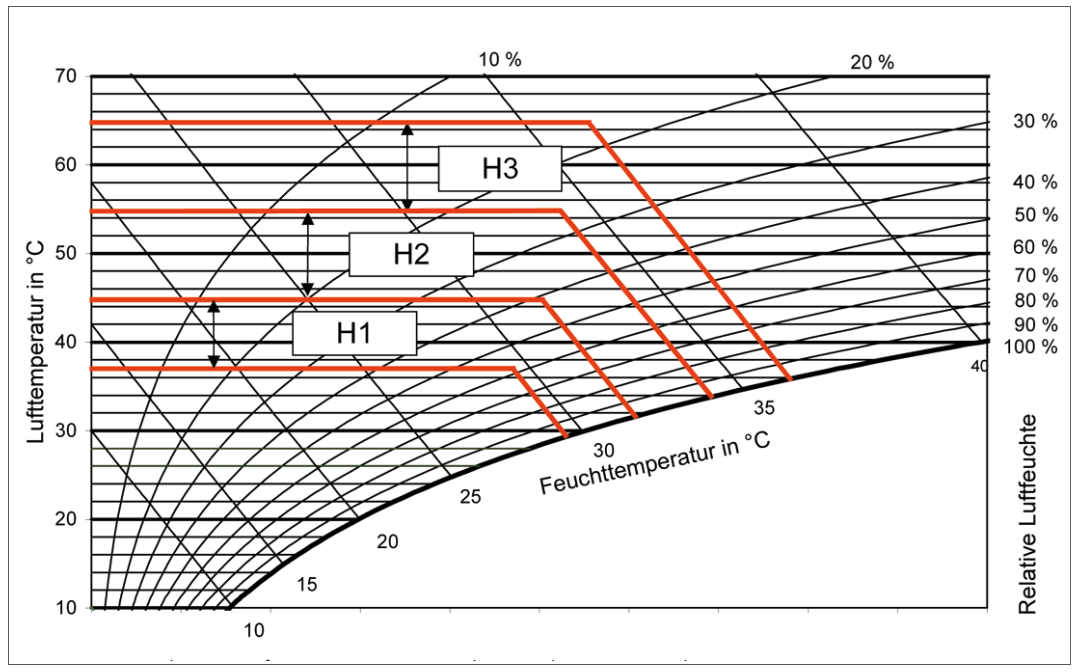  Abb. 1: Richtwerte für Entwärmungsphasen Entwärmungsphasen Abb. 1: Richtwerte für Entwärmungsphasen zur Entlastung der Mitarbeiter sollten diese bestenfalls in hierfür eingerichteten Abkühlzonen erfolgenempfohlene Richtwerte – siehe Abb. 1 und Tab. 1 + effektive Reduzierung der Exposition-  Umsetzung bei kontinuierlichen Prozessen                          Tab. 1: Richtwerte der Entwärmungsphasen je Stunde zur Entlastung der Mitarbeiter sollten diese bestenfalls in hierfür eingerichteten Abkühlzonen erfolgenempfohlene Richtwerte – siehe Abb. 1 und Tab. 1 + effektive Reduzierung der Exposition-  Umsetzung bei kontinuierlichen Prozessen                          Tab. 1: Richtwerte der Entwärmungsphasen je Stunde zur Entlastung der Mitarbeiter sollten diese bestenfalls in hierfür eingerichteten Abkühlzonen erfolgenempfohlene Richtwerte – siehe Abb. 1 und Tab. 1 + effektive Reduzierung der Exposition-  Umsetzung bei kontinuierlichen Prozessen                          Tab. 1: Richtwerte der Entwärmungsphasen je Stunde Job-Rotation Job-Rotation definierte Wechselrhythmen sorgen für Entlastung + effektive Methode (kann monotoner Arbeitsweise zusätzlich     entgegenwirken)-  mögl. Widerstand der Mitarbeiterdefinierte Wechselrhythmen sorgen für Entlastung + effektive Methode (kann monotoner Arbeitsweise zusätzlich     entgegenwirken)-  mögl. Widerstand der Mitarbeiterdefinierte Wechselrhythmen sorgen für Entlastung + effektive Methode (kann monotoner Arbeitsweise zusätzlich     entgegenwirken)-  mögl. Widerstand der MitarbeiterGetränke bereitstellen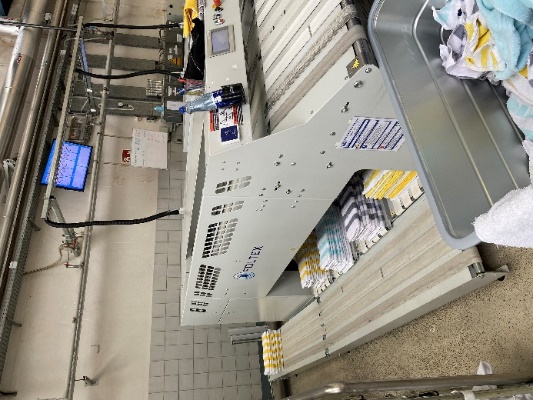  Abb. 2: Getränkehalter am ArbeitsplatzGetränke bereitstellen Abb. 2: Getränkehalter am Arbeitsplatzab + 30 °C Raumtemperatur ist die Bereitstellung von Getränken verpflichtend (ASR A 3.5)Grund: um die durch die Schweißabgabe verlorenen Elektrolyte u. Mineralstoffe zu ersetzenGetränke sollten sich griffbereit am Arbeitsplatz befinden – z.B. Getränkehalter anbringen (s. Abb.) Achtung: NICHT beim Umgang mit Gefahrstoffen o. ä. geeignete Getränke:Mineralwasser (medium u. still)Kräuter- u. FrüchteteeSaftschorlen+ einfach umzusetzen, effektiv+ Erfüllung der gesetzlichen Forderungen ab + 30 °C Raumtemperatur ist die Bereitstellung von Getränken verpflichtend (ASR A 3.5)Grund: um die durch die Schweißabgabe verlorenen Elektrolyte u. Mineralstoffe zu ersetzenGetränke sollten sich griffbereit am Arbeitsplatz befinden – z.B. Getränkehalter anbringen (s. Abb.) Achtung: NICHT beim Umgang mit Gefahrstoffen o. ä. geeignete Getränke:Mineralwasser (medium u. still)Kräuter- u. FrüchteteeSaftschorlen+ einfach umzusetzen, effektiv+ Erfüllung der gesetzlichen Forderungen ab + 30 °C Raumtemperatur ist die Bereitstellung von Getränken verpflichtend (ASR A 3.5)Grund: um die durch die Schweißabgabe verlorenen Elektrolyte u. Mineralstoffe zu ersetzenGetränke sollten sich griffbereit am Arbeitsplatz befinden – z.B. Getränkehalter anbringen (s. Abb.) Achtung: NICHT beim Umgang mit Gefahrstoffen o. ä. geeignete Getränke:Mineralwasser (medium u. still)Kräuter- u. FrüchteteeSaftschorlen+ einfach umzusetzen, effektiv+ Erfüllung der gesetzlichen Forderungen Trinkpausen etablieren Trinkpausen etablieren vertieft in die Arbeit könnte die notwendige Flüssigkeitsaufnahme vernachlässigt werden sinnvoll: eine freundliche Erinnerung durch Vorgesetzen, Sibe, in Form einer zentralen Ansage/AnzeigeWichtig: öfter kleine Mengen trinken+ einfach umzusetzen+ beugt Dehydration vor vertieft in die Arbeit könnte die notwendige Flüssigkeitsaufnahme vernachlässigt werden sinnvoll: eine freundliche Erinnerung durch Vorgesetzen, Sibe, in Form einer zentralen Ansage/AnzeigeWichtig: öfter kleine Mengen trinken+ einfach umzusetzen+ beugt Dehydration vor vertieft in die Arbeit könnte die notwendige Flüssigkeitsaufnahme vernachlässigt werden sinnvoll: eine freundliche Erinnerung durch Vorgesetzen, Sibe, in Form einer zentralen Ansage/AnzeigeWichtig: öfter kleine Mengen trinken+ einfach umzusetzen+ beugt Dehydration vor Spezielle Erste Hilfe Maßnahmen 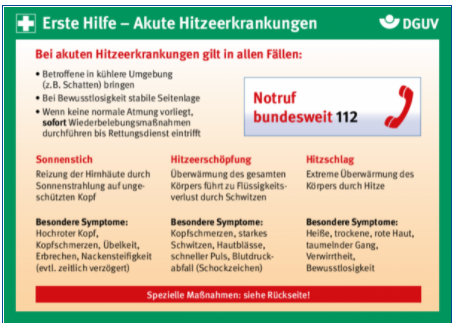   Abb. 3: Erste Hilfe Karte: Akute Hitzeerkrankungen Spezielle Erste Hilfe Maßnahmen   Abb. 3: Erste Hilfe Karte: Akute Hitzeerkrankungen die Erstversorgung bei Kreislaufversagen sollte bei der Ausbildung der betrieblichen Ersthelfer geschult werden Hilfestellung: „Erste Hilfe Karte: Akute Hitzeerkrankungen“ der DGUVergänzende Erste Hilfe Maßnahmen:äußere Kühlung (Nackenkompressen, Befeuchtung der         Unterarme) erhöhte Luftbewegung (Ventilator)ggf. Flüssigkeitsaufnahme veranlassen (KEIN: kaltes Wasser, Milch, Limonade, Alkohol)bei Muskelkrämpfen: „Salzwasser“ trinken (1 Teelöffel Kochsalz/ 1 Liter Wasser) die Erstversorgung bei Kreislaufversagen sollte bei der Ausbildung der betrieblichen Ersthelfer geschult werden Hilfestellung: „Erste Hilfe Karte: Akute Hitzeerkrankungen“ der DGUVergänzende Erste Hilfe Maßnahmen:äußere Kühlung (Nackenkompressen, Befeuchtung der         Unterarme) erhöhte Luftbewegung (Ventilator)ggf. Flüssigkeitsaufnahme veranlassen (KEIN: kaltes Wasser, Milch, Limonade, Alkohol)bei Muskelkrämpfen: „Salzwasser“ trinken (1 Teelöffel Kochsalz/ 1 Liter Wasser) die Erstversorgung bei Kreislaufversagen sollte bei der Ausbildung der betrieblichen Ersthelfer geschult werden Hilfestellung: „Erste Hilfe Karte: Akute Hitzeerkrankungen“ der DGUVergänzende Erste Hilfe Maßnahmen:äußere Kühlung (Nackenkompressen, Befeuchtung der         Unterarme) erhöhte Luftbewegung (Ventilator)ggf. Flüssigkeitsaufnahme veranlassen (KEIN: kaltes Wasser, Milch, Limonade, Alkohol)bei Muskelkrämpfen: „Salzwasser“ trinken (1 Teelöffel Kochsalz/ 1 Liter Wasser) Personal cooling systems (PCS)Personal cooling systems (PCS)Hinweise zur MaßnahmeHinweise zur MaßnahmeHinweise zur Maßnahmeeigene NotizenKühlkleidungKühlkleidungdienen dem individuellen Gesundheitsschutz, zur Aufrechterhaltung der „normalen“ Körpertemperatur, zur Vermeidung von Hitzeerkrankung und Steigerung der Leistungsfähigkeitverfügbar: Kühlweste, Kühlshirt, Kopf-, Arm-, Beinkühlung + guter Kühleffekt - über mehrere Stunden+ einfache Handhabung+ individuelle Nutzung-  Anschaffungskosten- ggf. mangelnde Akzeptanz der Mitarbeiter dienen dem individuellen Gesundheitsschutz, zur Aufrechterhaltung der „normalen“ Körpertemperatur, zur Vermeidung von Hitzeerkrankung und Steigerung der Leistungsfähigkeitverfügbar: Kühlweste, Kühlshirt, Kopf-, Arm-, Beinkühlung + guter Kühleffekt - über mehrere Stunden+ einfache Handhabung+ individuelle Nutzung-  Anschaffungskosten- ggf. mangelnde Akzeptanz der Mitarbeiter dienen dem individuellen Gesundheitsschutz, zur Aufrechterhaltung der „normalen“ Körpertemperatur, zur Vermeidung von Hitzeerkrankung und Steigerung der Leistungsfähigkeitverfügbar: Kühlweste, Kühlshirt, Kopf-, Arm-, Beinkühlung + guter Kühleffekt - über mehrere Stunden+ einfache Handhabung+ individuelle Nutzung-  Anschaffungskosten- ggf. mangelnde Akzeptanz der Mitarbeiter Persönliche und verhaltenspräventive Maßnahmen Persönliche und verhaltenspräventive Maßnahmen Hinweise zur MaßnahmeHinweise zur MaßnahmeHinweise zur Maßnahmeeigene NotizenLuftige KleidungLuftige KleidungKleidung sollte möglichst hell und luftdurchlässig sein lockere schweißaufnehmende Kleidung verhindert Wärmestauleichtes aber sicheres Schuhwerk tragen – geschlossene Vorderkappe und Fersenriemen sind in der Wäscherei Pflicht (Gefährdungsbeurteilung berücksichtigen)+ einfache Umsetzung-  ggf. Widerstand der Mitarbeiter Kleidung sollte möglichst hell und luftdurchlässig sein lockere schweißaufnehmende Kleidung verhindert Wärmestauleichtes aber sicheres Schuhwerk tragen – geschlossene Vorderkappe und Fersenriemen sind in der Wäscherei Pflicht (Gefährdungsbeurteilung berücksichtigen)+ einfache Umsetzung-  ggf. Widerstand der Mitarbeiter Kleidung sollte möglichst hell und luftdurchlässig sein lockere schweißaufnehmende Kleidung verhindert Wärmestauleichtes aber sicheres Schuhwerk tragen – geschlossene Vorderkappe und Fersenriemen sind in der Wäscherei Pflicht (Gefährdungsbeurteilung berücksichtigen)+ einfache Umsetzung-  ggf. Widerstand der Mitarbeiter Wasseranwendungen Wasseranwendungen kühle Umschlägein regelmäßigen Zeitabständen kühles Wasser über die Handgelenke fließen lassen + effektive und wirkungsvolle Methode+ einfache Umsetzung -  ggf. „Bedenken“ der Mitarbeiterkühle Umschlägein regelmäßigen Zeitabständen kühles Wasser über die Handgelenke fließen lassen + effektive und wirkungsvolle Methode+ einfache Umsetzung -  ggf. „Bedenken“ der Mitarbeiterkühle Umschlägein regelmäßigen Zeitabständen kühles Wasser über die Handgelenke fließen lassen + effektive und wirkungsvolle Methode+ einfache Umsetzung -  ggf. „Bedenken“ der Mitarbeiter„richtiges“ Trinkverhalten „richtiges“ Trinkverhalten unabhängig von den Trinkpausen sollte jeder auf sein Trinkverhalten achten rechtzeitig und vor dem Durst trinkenöfter kleinere Mengen trinken – statt viel auf einmal folgende Getränke vermeiden:kalte Getränke vermeiden, diese fördern die Wärmeproduktion des KörpersMilch – hoher Energiegehalt belastet den OrganismusEnergiedrinksKaffee und koffeinhaltige Getränke haben keine dehydrierende Wirkung, sollten jedoch nur in gewohnten Mengen getrunken werden + einfache Umsetzung+ effektiv gegen Dehydrierung -  ggf. fehlende Mitwirkung der Mitarbeiterunabhängig von den Trinkpausen sollte jeder auf sein Trinkverhalten achten rechtzeitig und vor dem Durst trinkenöfter kleinere Mengen trinken – statt viel auf einmal folgende Getränke vermeiden:kalte Getränke vermeiden, diese fördern die Wärmeproduktion des KörpersMilch – hoher Energiegehalt belastet den OrganismusEnergiedrinksKaffee und koffeinhaltige Getränke haben keine dehydrierende Wirkung, sollten jedoch nur in gewohnten Mengen getrunken werden + einfache Umsetzung+ effektiv gegen Dehydrierung -  ggf. fehlende Mitwirkung der Mitarbeiterunabhängig von den Trinkpausen sollte jeder auf sein Trinkverhalten achten rechtzeitig und vor dem Durst trinkenöfter kleinere Mengen trinken – statt viel auf einmal folgende Getränke vermeiden:kalte Getränke vermeiden, diese fördern die Wärmeproduktion des KörpersMilch – hoher Energiegehalt belastet den OrganismusEnergiedrinksKaffee und koffeinhaltige Getränke haben keine dehydrierende Wirkung, sollten jedoch nur in gewohnten Mengen getrunken werden + einfache Umsetzung+ effektiv gegen Dehydrierung -  ggf. fehlende Mitwirkung der Mitarbeiter„geeignete“ Mahlzeiten„geeignete“ MahlzeitenLeicht verdauliche Mahlzeiten zu sich nehmen gut geeignet sind: Salate, Obst, Gemüseweniger geeignet sind deftige Speisen+ einfache Umsetzung-  ggf. mangelnde Mitwirkung der MitarbeiterLeicht verdauliche Mahlzeiten zu sich nehmen gut geeignet sind: Salate, Obst, Gemüseweniger geeignet sind deftige Speisen+ einfache Umsetzung-  ggf. mangelnde Mitwirkung der MitarbeiterLeicht verdauliche Mahlzeiten zu sich nehmen gut geeignet sind: Salate, Obst, Gemüseweniger geeignet sind deftige Speisen+ einfache Umsetzung-  ggf. mangelnde Mitwirkung der MitarbeiterKörpersignaleKörpersignaleHitzeverträglichkeit ist sehr individuell und abhängig u.a.  von:der physischen Konstitutiondem Gesundheitszustandder „Akklimatisation“ (Gewöhnung)Sensibilisierung der Mitarbeiter auf die Vorzeichen des eigenen Körpers zu hören und im Bedarfsfall eine Abkühlpause einzulegen, sowie die Kollegen „im Blick“ zu haben + effektive Maßnahme -  ggf. mangelnde Mitwirkung der Mitarbeiter / Kollegen Hitzeverträglichkeit ist sehr individuell und abhängig u.a.  von:der physischen Konstitutiondem Gesundheitszustandder „Akklimatisation“ (Gewöhnung)Sensibilisierung der Mitarbeiter auf die Vorzeichen des eigenen Körpers zu hören und im Bedarfsfall eine Abkühlpause einzulegen, sowie die Kollegen „im Blick“ zu haben + effektive Maßnahme -  ggf. mangelnde Mitwirkung der Mitarbeiter / Kollegen Hitzeverträglichkeit ist sehr individuell und abhängig u.a.  von:der physischen Konstitutiondem Gesundheitszustandder „Akklimatisation“ (Gewöhnung)Sensibilisierung der Mitarbeiter auf die Vorzeichen des eigenen Körpers zu hören und im Bedarfsfall eine Abkühlpause einzulegen, sowie die Kollegen „im Blick“ zu haben + effektive Maßnahme -  ggf. mangelnde Mitwirkung der Mitarbeiter / Kollegen Arbeitsmedizinische Vorsorge Arbeitsmedizinische Vorsorge Hinweise zur MaßnahmeHinweise zur MaßnahmeHinweise zur Maßnahmeeigene Notizenergibt sich aus der Checkliste Hitzearbeit mindestens ein zutreffendes Kriterium:so ist eine Pflichtvorsorge zu veranlassen UND die Ausübung der Hitzearbeit ist nur nach Teilnahme an der Pflichtvorsorge zulässig ergibt sich aus der Checkliste Hitzearbeit mindestens ein zutreffendes Kriterium:so ist eine Pflichtvorsorge zu veranlassen UND die Ausübung der Hitzearbeit ist nur nach Teilnahme an der Pflichtvorsorge zulässig ergibt sich aus der Checkliste Hitzearbeit mindestens ein zutreffendes Kriterium:so ist eine Pflichtvorsorge zu veranlassen UND die Ausübung der Hitzearbeit ist nur nach Teilnahme an der Pflichtvorsorge zulässig 